Staying Mentally, Physically and Emotionally Healthy During the Corona Virus and Possible Self-Isolation/Social-DistancingBelow is some advice and links to help keep yourself emotionally well as we all play our part in dealing with the Corona Virus. To keep yourself healthy:Wash your hands regularly for at least 20 seconds Follow the ‘catch it, bin it, kill it’ advice for coughs and sneezesEngage in the 5 ways to wellbeingLet people know if you are strugglingWho can support me?Talk to a trusted family member or a trusted adult. If you are finding something difficult don’t keep it to yourself or pretend everything is ok.If you cannot ‘talk’ let them know you need some support by sending them a message/emoji/leaving them a note they will findKooth – www.kooth.com Online support services for young people, 11-25 years. Offers free online councelling from 12pm to 10pm Monday to Friday from 6pm to 10pm Saturday and SundayIf you access any specific support ensure you have the contact numbers and get in touch with them is you need support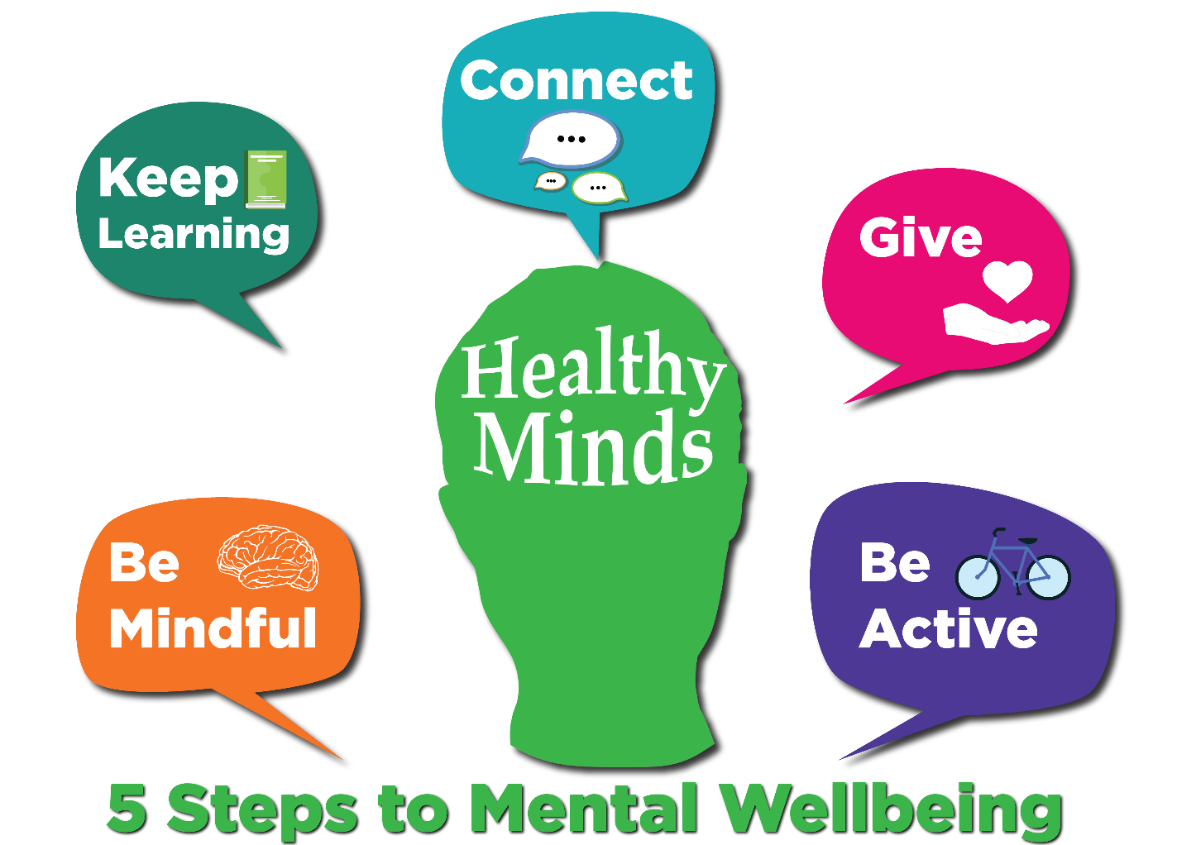 Tips to support your Mental and Emotional Wellbeing(Protective factors)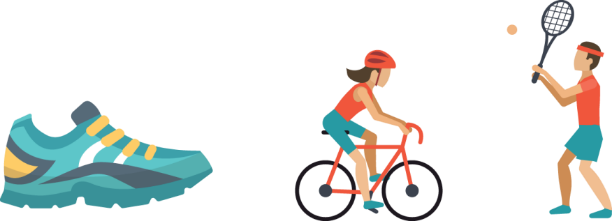 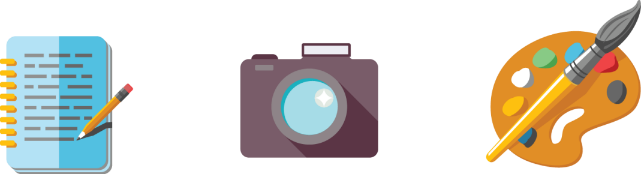 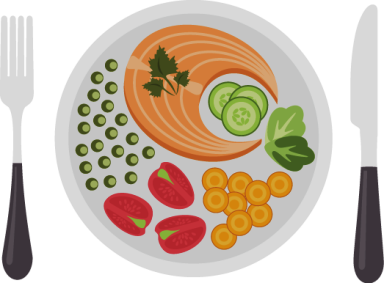 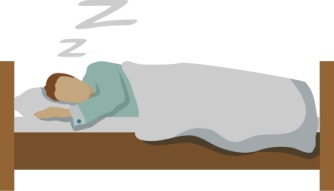 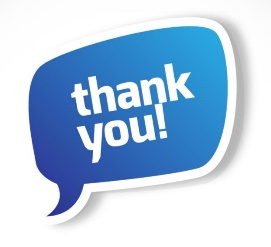 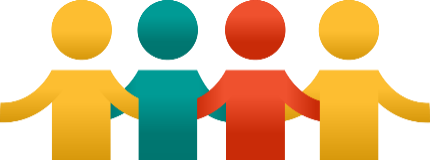 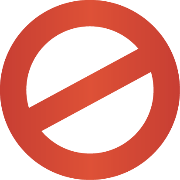 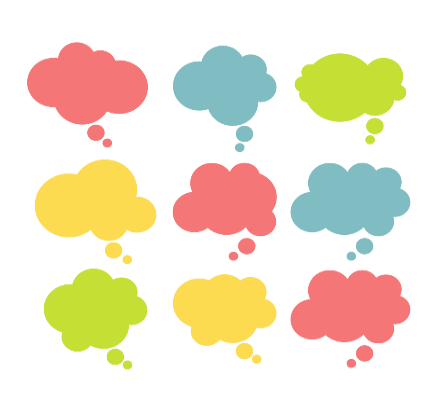 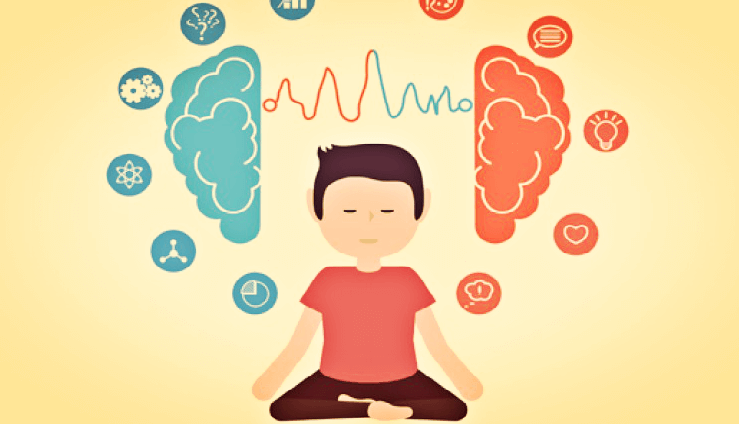 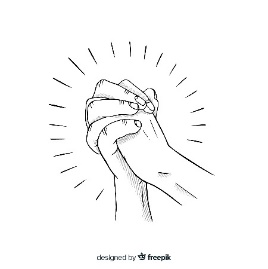 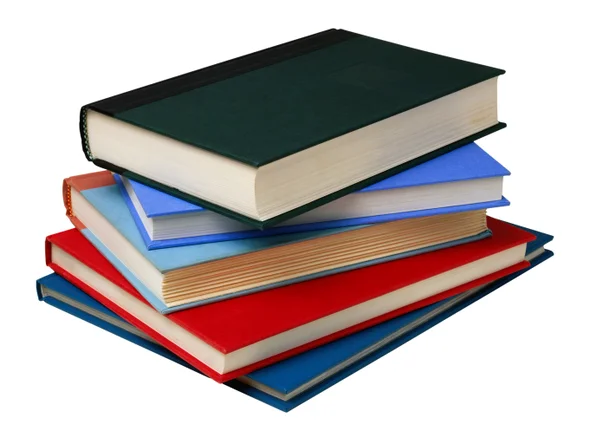 Tips for working from home:Get up and get dressed ready for work so you are in work mode.Set aside a space for work. Try to avoid using your bedroom to work in, if possible.Follow your school timetable for logging into lessons and completing the work. At the end of the school day, tidy your work away and engage in wellbeing activities (see suggestions above)         Tips for Self-IsolationIf you are in isolation, try to bring variety and stucture into your days.Limit how much social media you access and only follow news from reputable sources. Know it is OK to be anxious. Some people are more anxious, some people are more laid back, try and be understanding of others around you if their response is different to how you are feeling.Keep active, see the tips give above.If you are isolating with others, anticipate that this close proximity living can be challenging for everyone. Talk to each other, air frustrations early but in a gentle way. Try to understand that other people might have different needs and emotional responses than you to the new situation. Make an extra effort to be patient with each other, and to look out for ways to do kind things for each other.Self-care – do things to look after yourself, take a long bath, cook your favourite food, use some essential oils, listen to your favourite album, watch some comedy.Watching TV series, using social media, playing computer games can be a great distraction, but bingeing on these can leave you feeling low and sapped of energy, and if you are doing this late in the evening this can also adversely affect your sleeping which can have a significant impact on your mental health. Try and set yourself reasonable limits on how much time you will spend in front of a screen, and mix up screen time with other non-tech-based activities (do some cooking, read a book, listen to music, do some gardening).